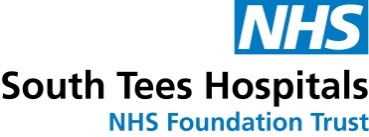 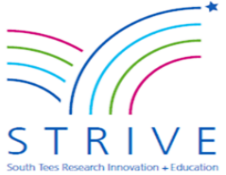 ANDROPAUSE SYMPTOM CHECKER(Also known as Testosterone Deficiency Syndrome, male menopause, andropause , or LowT)How to complete the test: For each of the symptoms listed below, please tick the box that best describes how much it is affecting you at this time. If you do not have the symptom, mark it as “none”. Please note: the questionnaire score on its own cannot tell you if you have Testosterone Deficiency Syndrome. Careful expert medical assessment of your symptoms, alongside blood test results and other key information is required before any diagnosis can be made. 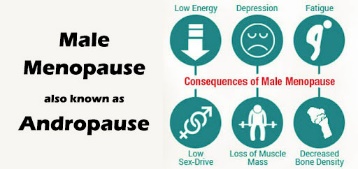 SymptomsNoneMildModerate SevereVery SevereDecline in your feeling of general well-beingJoint pain and muscular acheExcessive SweatingSleep problemsIncreased need for sleep, often feeling tiredIrritabilityNervousnessAnxietyPhysical exhaustion & lacking vitalityDecrease in muscular strengthDepressive moodFeeling that you have passed your peak sexuallyFeeling burnt out, having hit rock bottomDecrease in beard growthDecrease in ability or frequency to perform sexuallyDecrease in the number of morning erectionsDecrease in sexual desire/libido